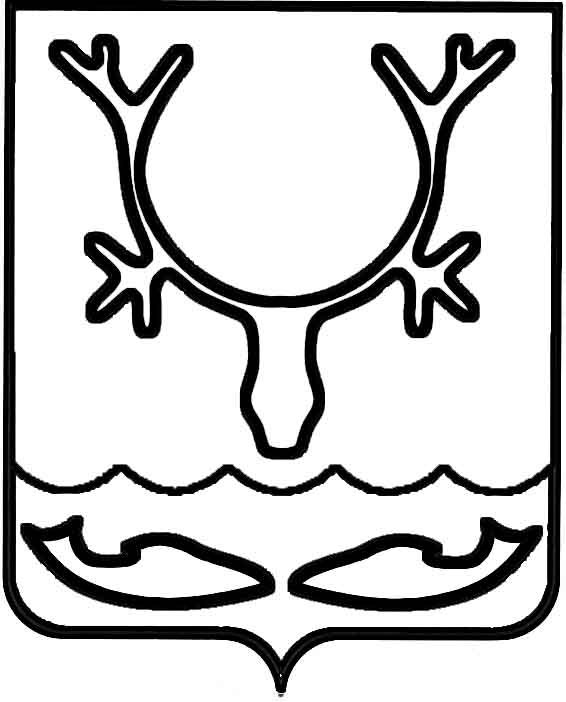 Администрация МО "Городской округ "Город Нарьян-Мар"ПОСТАНОВЛЕНИЕот “____” __________________ № ____________		г. Нарьян-МарО внесении изменений в административный регламент по предоставлению муниципальной услуги "Выдача разрешений (ордеров)                   на производство земляных работ", утвержденный постановлением Администрации МО "Городской округ "Город Нарьян-Мар"               от 29.12.2012 № 2769В соответствии с Федеральным законом от 27.07.2010 № 210-ФЗ                               "Об организации предоставления государственных и муниципальных услуг", постановлением Администрации МО "Городской округ "Город Нарьян-Мар"                      от 13.02.2012 № 247 "О порядке разработки и утверждения административных регламентов предоставления муниципальных услуг Администрацией муниципального образования "Городской округ "Город Нарьян-Мар" Администрация МО "Городской округ "Город Нарьян-Мар"П О С Т А Н О В Л Я Е Т:1.	Внести в административный регламент по предоставлению муниципальной услуги "Выдача разрешений (ордеров) на производство земляных работ", утвержденный постановлением Администрации МО "Городской округ "Город Нарьян-Мар" от 29.12.2012 № 2769, следующие изменения:1.1.	Абзац второй пункта 1.3 изложить в следующей редакции: "Местонахождение Управления: г. Нарьян-Мар, ул. Смидовича, д. 11.".1.2.	Абзац второй пункта 1.5 изложить в следующей редакции: "Индивидуальное устное информирование о процедуре предоставления муниципальной услуги осуществляется специалистами Управления при обращении заинтересованных лиц лично по адресу: г. Нарьян-Мар, ул. Смидовича, д. 11 –                   или по телефону: (81853) 4-21-50.".2.	Настоящее постановление вступает в силу со дня его официального опубликования.3105.2018370Глава МО "Городской округ "Город Нарьян-Мар" О.О.Белак